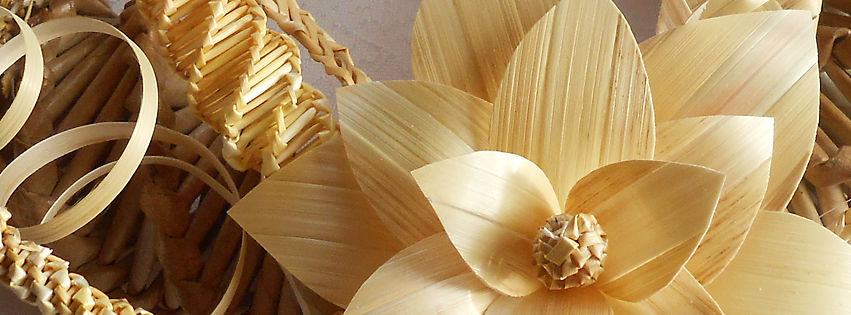 Wyjazd studyjny „Sztuka z natury”„MarWin Gospodarstwo Agroturystyczne”PROGRAM WIZYTY STUDYJNEJ Wyjazd studyjny „Sztuka z natury”„MarWin Gospodarstwo Agroturystyczne”PROGRAM WIZYTY STUDYJNEJ Data:   22.08.2016                                    Liczba uczestników: 25GodzinaProgram10:00 – 10:30Przyjazd uczestników, prezentacja działalności Koła Kleszczynki i jego dotychczasowych osiągnięć10:30 – 11:00Przerwa na poczęstunek (kawa, herbata, ciasto)11:00 – 12:00Warsztaty : wyroby ze słomy i bibuły12:00 – 12:30Zwiedzanie galerii rękodzieła artystycznego 12:30 – 13:00Prezentacja dot. zasad wpisania na listę produktów tradycyjnych w kontekście „Wina Wincentego”13:00 – 14:00Obiad 14:00 – 15:00Warsztaty: decoupage15:00 – 15:30Podsumowanie i zakończenie wizyty